О введении на территории города Канска режима чрезвычайной ситуацииВ соответствии с Федеральными законами от 21.12.1994 № 68-ФЗ «О защите населения и территорий от чрезвычайных ситуаций природного и техногенного характера», от 06.10.2003 № 131-ФЗ «Об общих принципах организации местного самоуправления в Российской Федерации», Законом Красноярского края от 10.02.2000 № 9-631 «О защите населения и территории Красноярского края от чрезвычайных ситуаций природного и техногенного характера», в связи с тем, что на территории города Канска длительное время не прекращается возгорание жилых строений, пал травы, горение отходов лесопиления, а сложившаяся обстановка осложняется погодными условиями: сухая жаркая погода, сильный, порывистый  ветер, руководствуясь ст. 30, 35 Устава города Канска, ПОСТАНОВЛЯЮ:24.05.2017 года с 15.00 часов ввести на территории города режим чрезвычайной ситуации.Организовать оперативный штаб по ликвидации пожаров, начальником штаба назначить заместителя начальника Управления по делам ГО и ЧС г. Канска Панова В.М.Управлению по делам ГО и ЧС г. Канска (Орлов В.И.) совместно с МВД России «Канский» (Банин Н.В.) производить оповещение жителей города через средства массовой информации, путем использования СГУ о введении режима чрезвычайной ситуации на территории города, необходимости принятия мер гражданами по защите собственности о пожаров.Заместителю главы города по социальной политике (Князева Н.И.) организовать эвакуацию населения, штаб по расселению людей, пострадавших от пожара, руководителем штаба по расселению людей назначить заместителя начальника МКУ «УО администрации г. Канска» Боровского Э.В.Заместителю главы города по экономике и финансам (Кадач Н.В.) организовать питание пострадавшего населения.Директору Восточного филиала АО «КрасЭКо» (Тимофеев Ю.Г.) организовать отключение электроэнергии в местах возгорания и тушения пожаров.Главному врачу КГБУЗ «Канская МБ» (Шиповалов В.А.) организовать медицинское сопровождение пострадавшего населения.Руководителям предприятий, имеющих водовозную, поливочную иную тяжелую технику для оперативности подвоза воды и расширения фронта борьбы с пожарами выделить ее в распоряжение ФГУ «10 отряд ФПС». Опубликовать данное постановление в газете «Канский вестник» и разместить на официальном сайте администрации города Канска в сети Интернет.Контроль за исполнением настоящего постановления оставляю за собой.Постановление вступает в силу со дня подписания.Глава города Канска					                                     Н.Н. Качан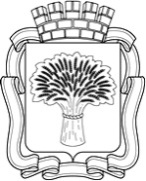 Российская ФедерацияАдминистрация города Канска
Красноярского краяПОСТАНОВЛЕНИЕРоссийская ФедерацияАдминистрация города Канска
Красноярского краяПОСТАНОВЛЕНИЕРоссийская ФедерацияАдминистрация города Канска
Красноярского краяПОСТАНОВЛЕНИЕРоссийская ФедерацияАдминистрация города Канска
Красноярского краяПОСТАНОВЛЕНИЕ24.05.2  2017 г.№1      491